Задания выполнять в новой тонкой тетради.Фото выполненных заданий присылать 
по электронной почте kazanskayaeleni@yandex.ru Срок сдачи работы по каждой теме указан в скобкахТема 1 «Комбинаторика: 
дерево исходов, правило умножения»(Прислать фото 31.03.2020 г.)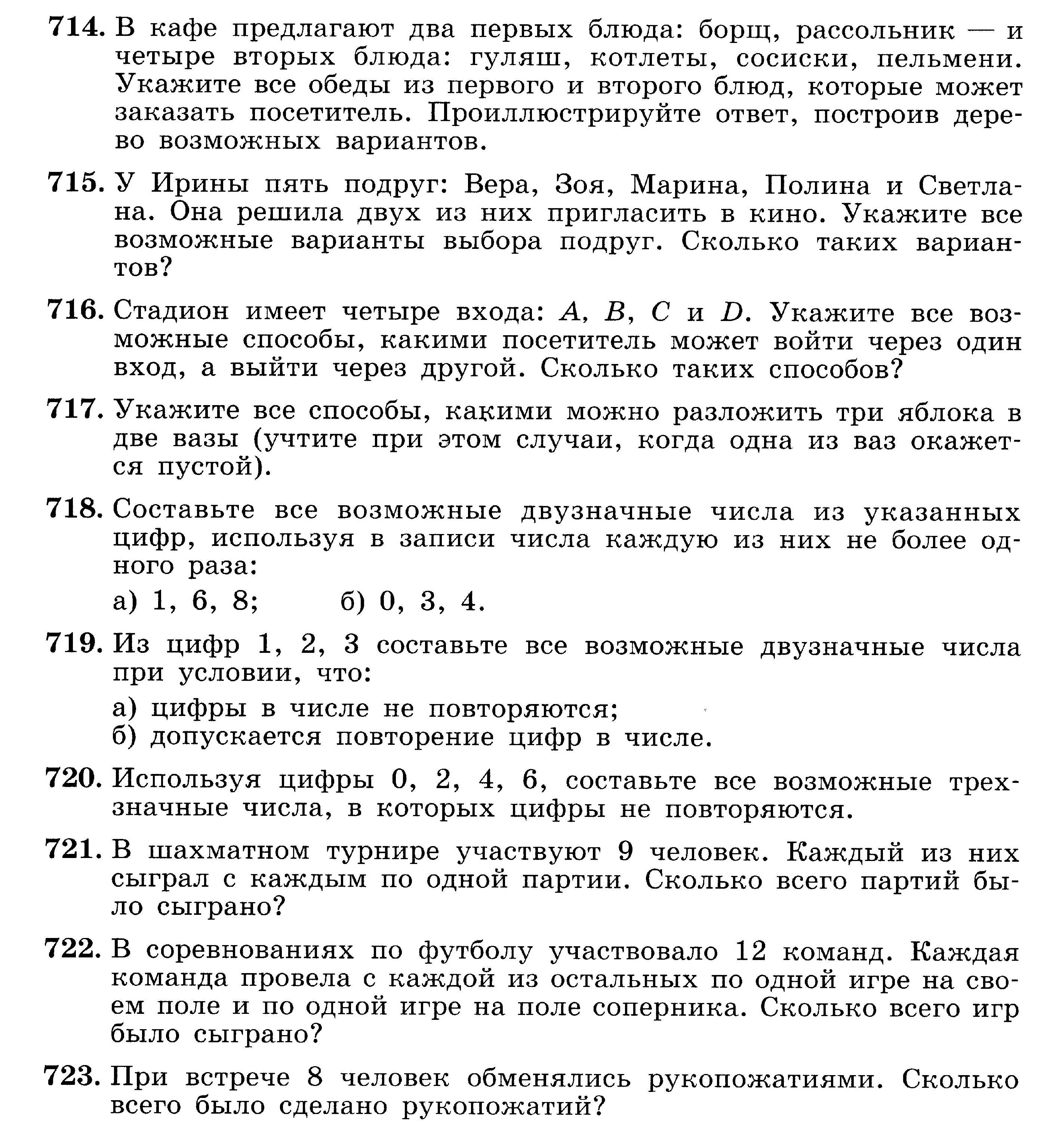 Тема 2 «Перестановки»(Прислать фото 01.04.2020 г.)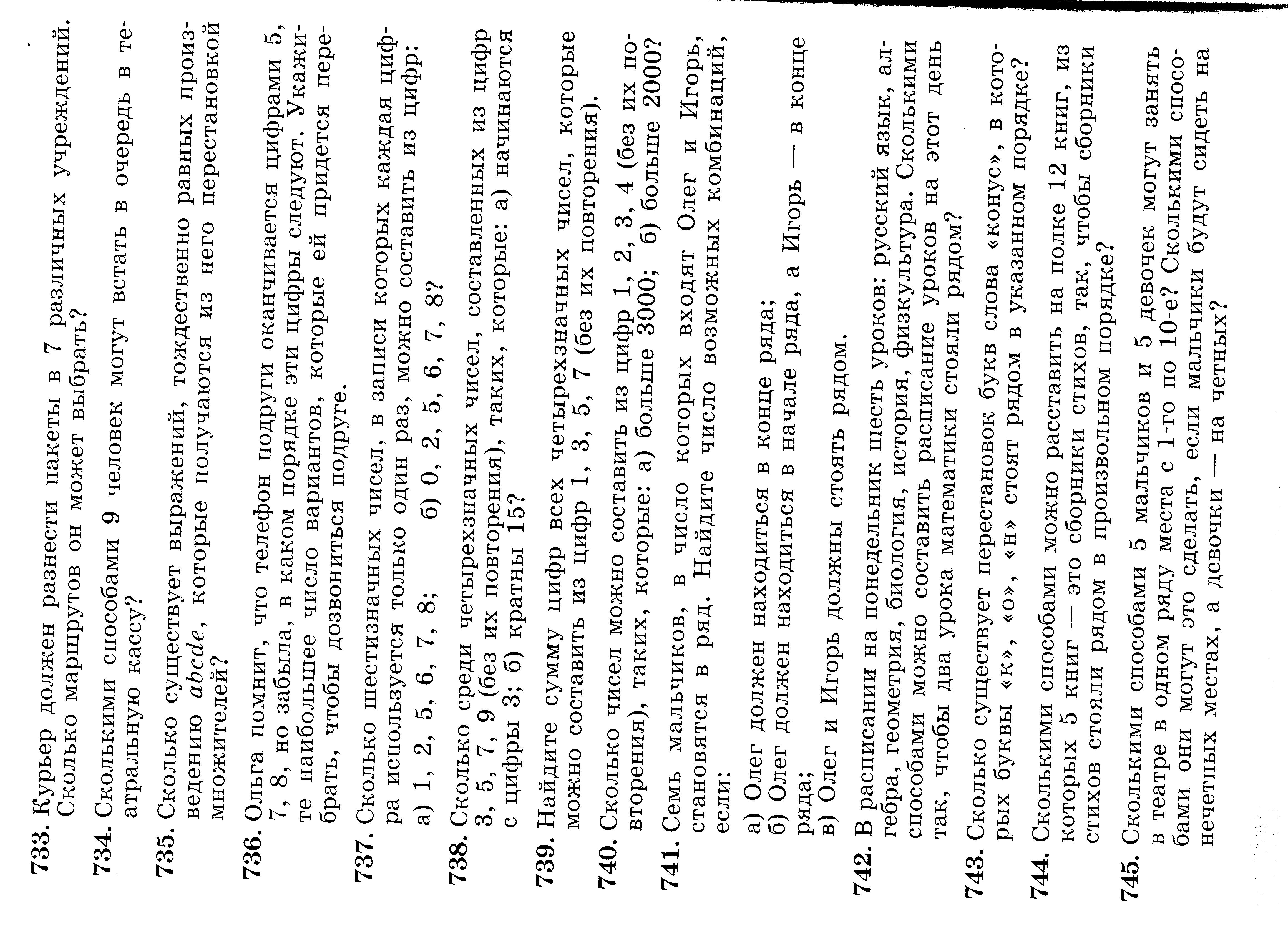 Тема 3 «Размещения»(Прислать фото 02.04.2020 г.)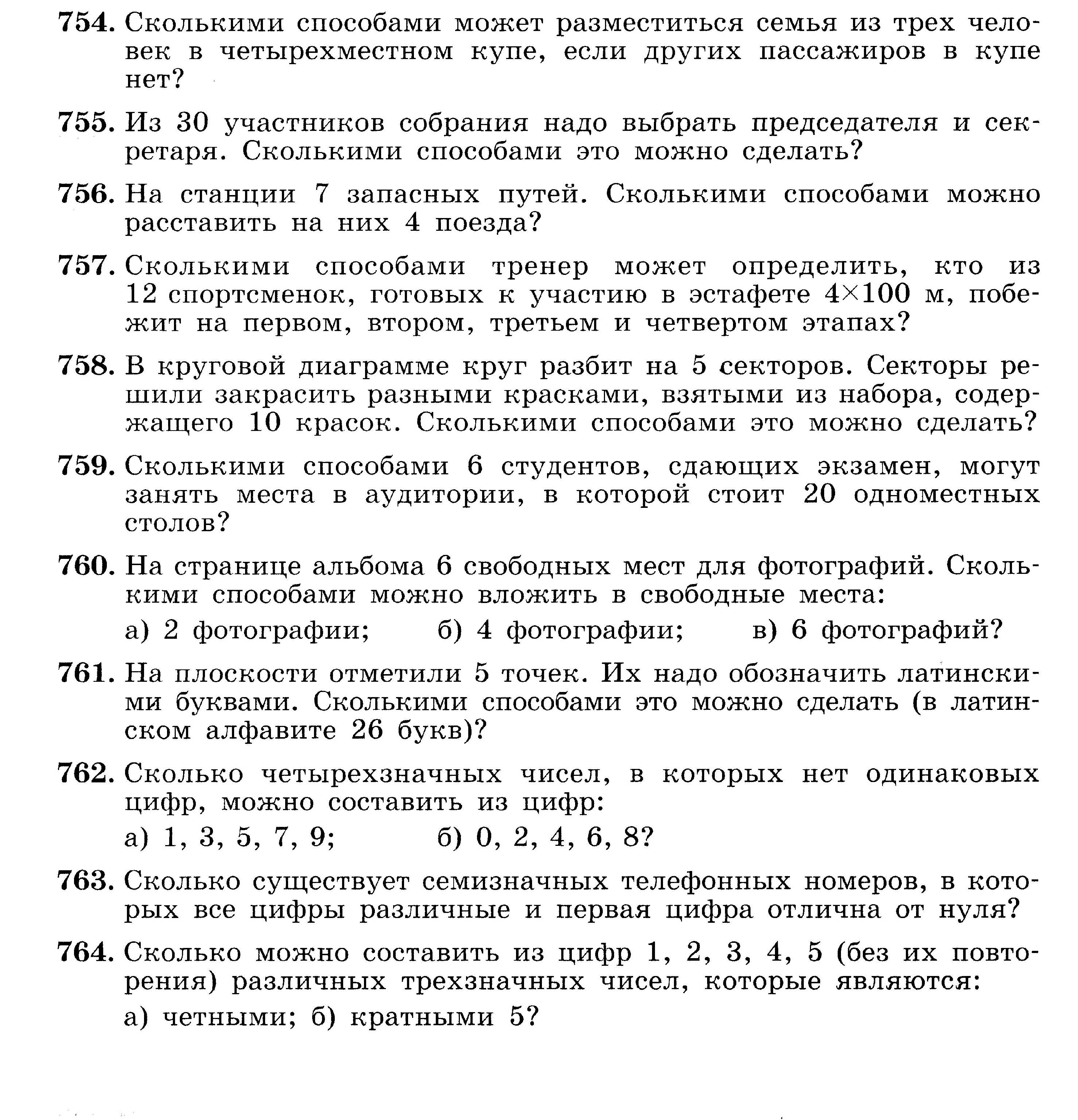 Тема 4 «Сочетания»(Прислать фото 03.04.2020 г.)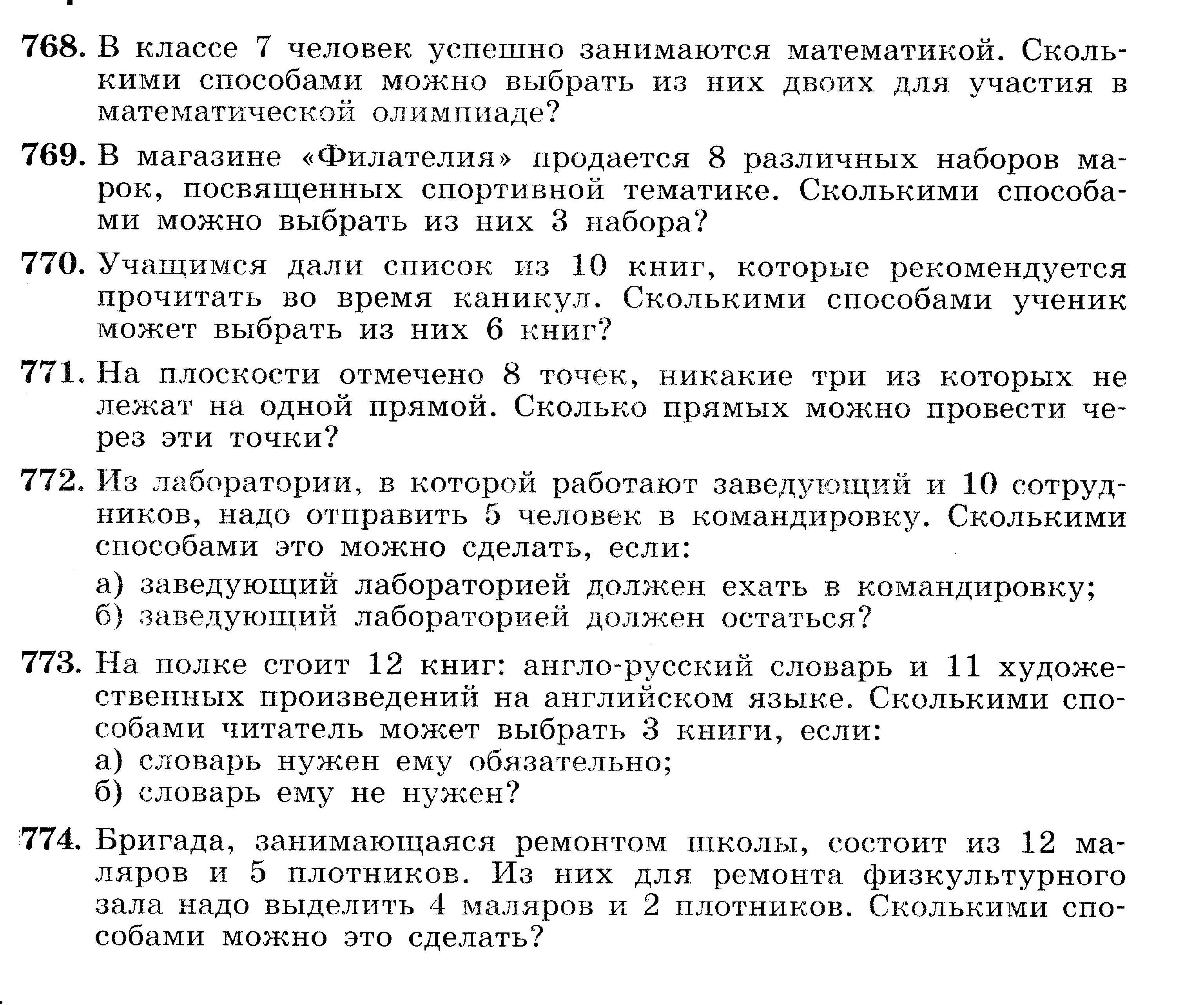 Тема 5 «Нахождение вероятности»(Прислать фото 07.04.2020 г.)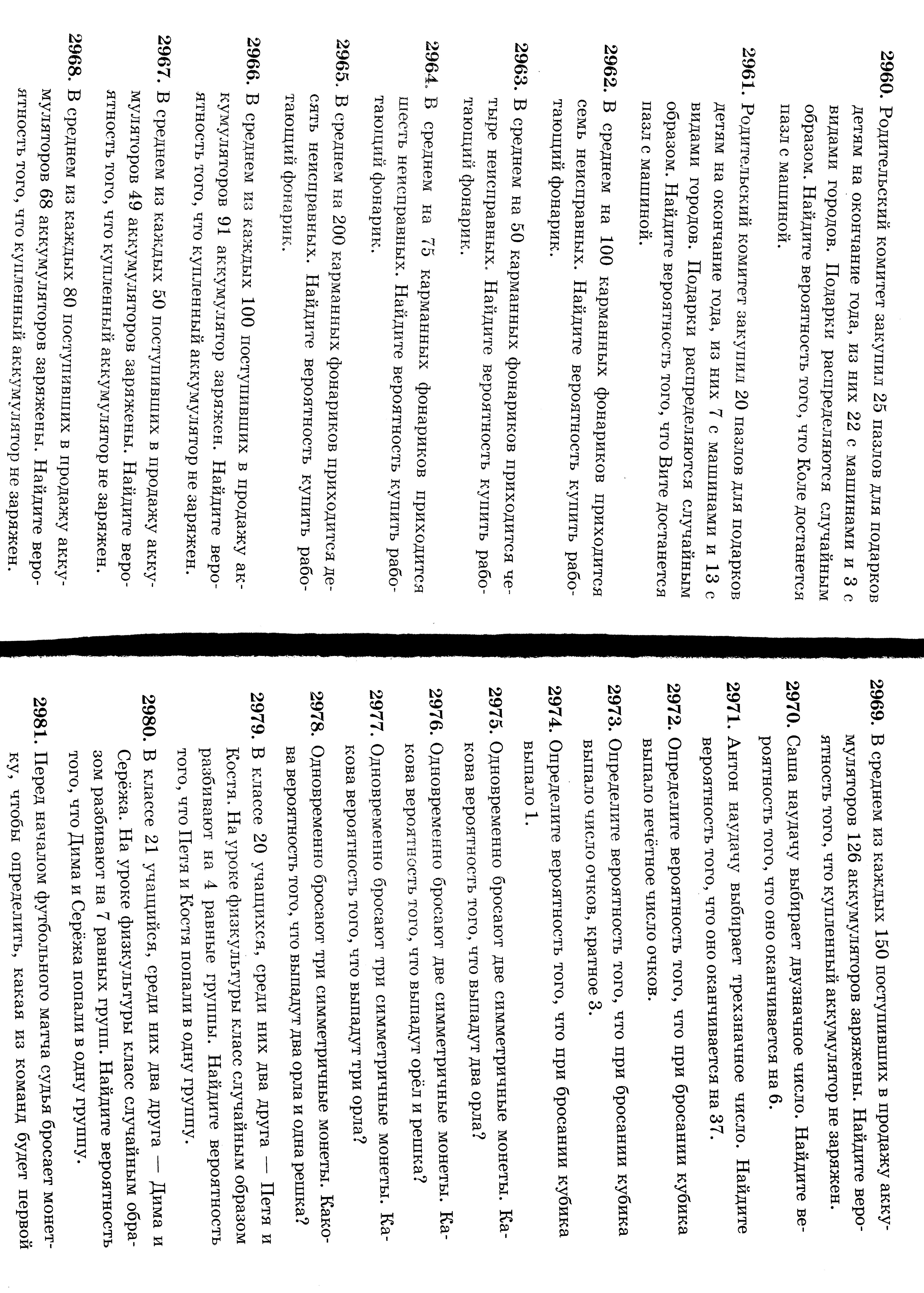 2. Найдите площадь листа формата А2. Ответ дайте в квадратных сантиметрах.3. Размер (высота) типографского шрифта измеряется в пунктах. Один пункт равен 1/72 дюйма, то есть . Какой высоты нужен шрифт 
(в пунктах), чтобы текст был расположен на листе формата А5 так же, как этот же текст, напечатанный шрифтом высотой 16 пунктов на листе формата А4? Размер шрифта округляется до целого.4. Сколько листов формата А3 получится из одного листа формата А2?Размер (высота) типографского шрифта измеряется в пунктах. Один пункт равен 1/72 дюйма, то есть . Какой высоты нужен шрифт 
(в пунктах), чтобы текст был расположен на листе формата А3 так же, как этот же текст, напечатанный шрифтом высотой 15 пунктов на листе формата А4? Размер шрифта округляется до целого.5. В таблице даны размеры (с точностью до мм) четырёх листов, среди которых есть по одному листу формата А2, А3, А5 и А6.Установите соответствие между форматами и номерами листов бумаги 
из таблицы. Заполните таблицу, в бланк ответов перенесите последовательность четырёх цифр.6. Бумагу формата А4 упаковали в пачки по 500 листов. Сколько весит каждая пачка, если плотность бумаги составляет 80 г/кв. м? Ответ дайте в граммах.7. Бумагу формата А5 упаковали в пачки по 500 листов. Сколько весит каждая пачка, если плотность бумаги составляет 80 г/кв. м? Ответ дайте в граммах.8. Найдите площадь листа формата А1. Ответ дайте в квадратных сантиметрах.9. Сколько листов формата А3 получится из одного листа формата А1?ФОРМУЛЫПерестановки: 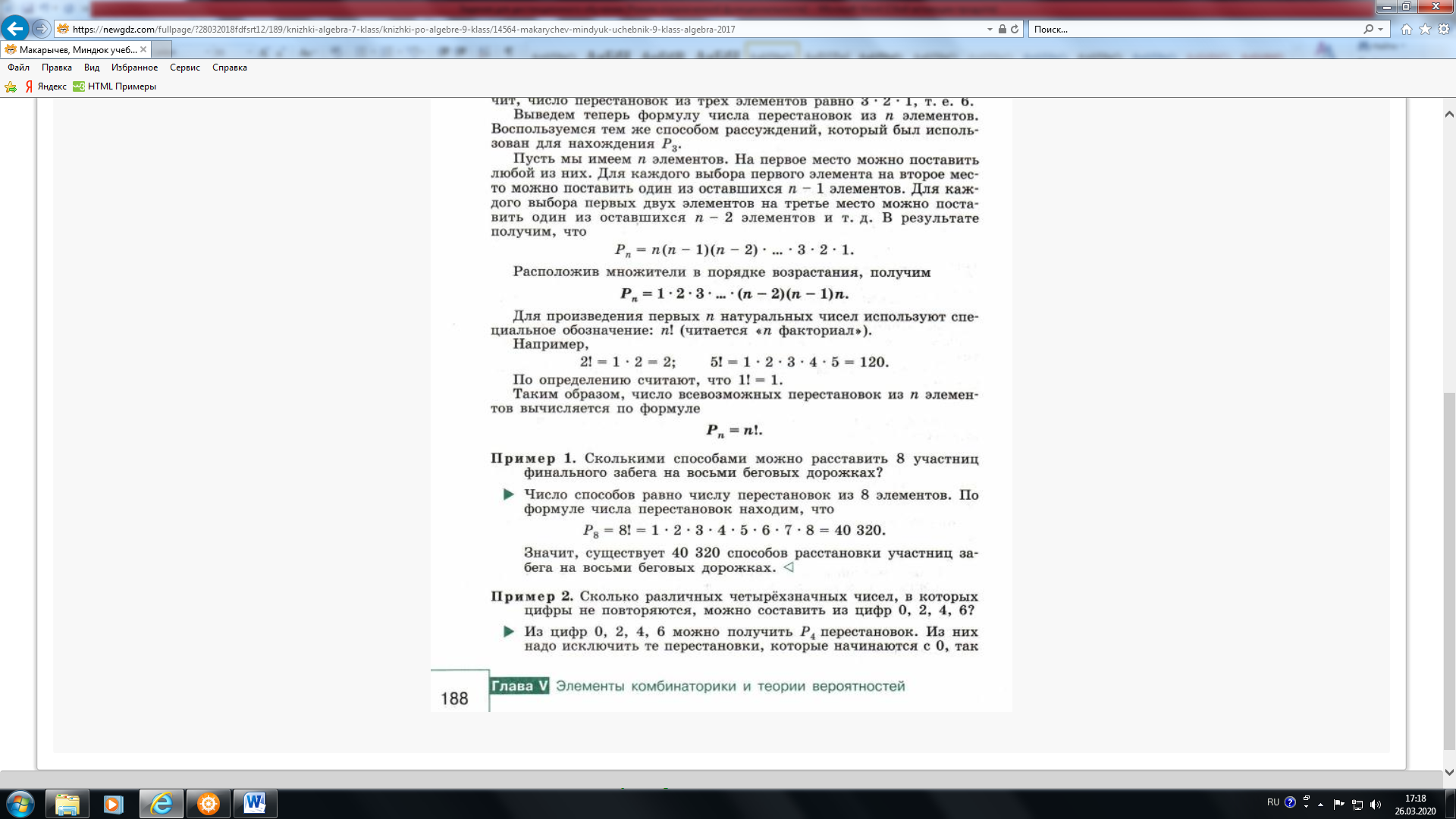 Размещения: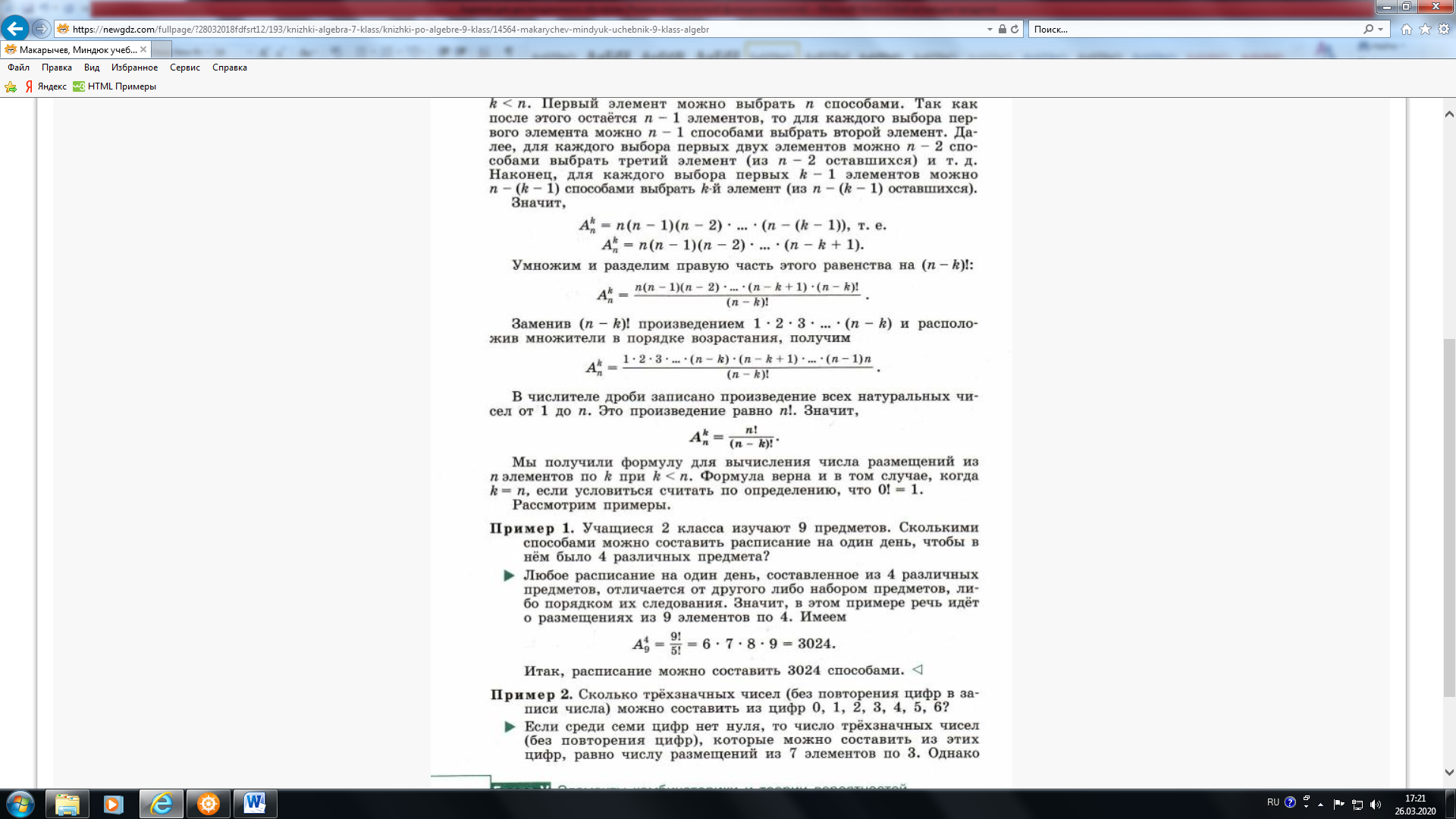 Сочетания: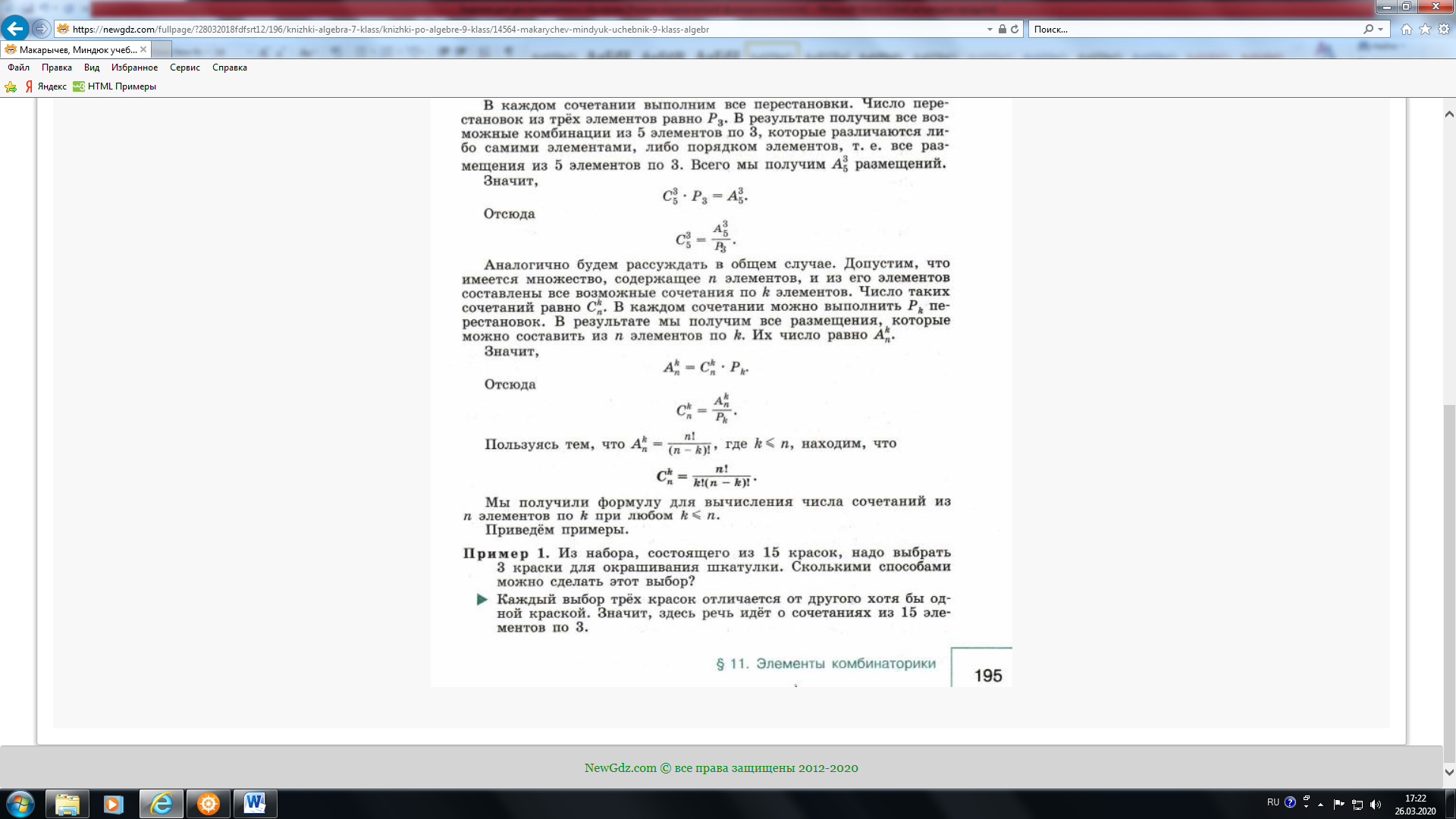 Вероятность:Р(А) = nA : NnA – количество благоприятных исходовN – количество всех возможных исходов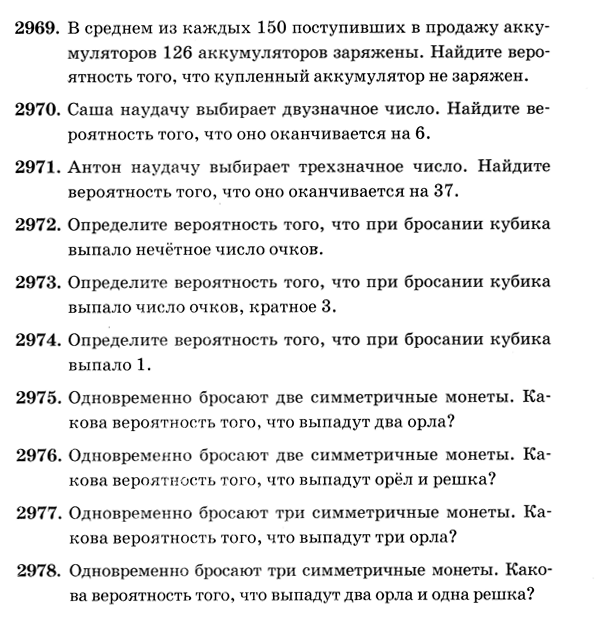 Тема 6 «Повторение: рациональные числа»(Прислать фото 08.04.2020 г.)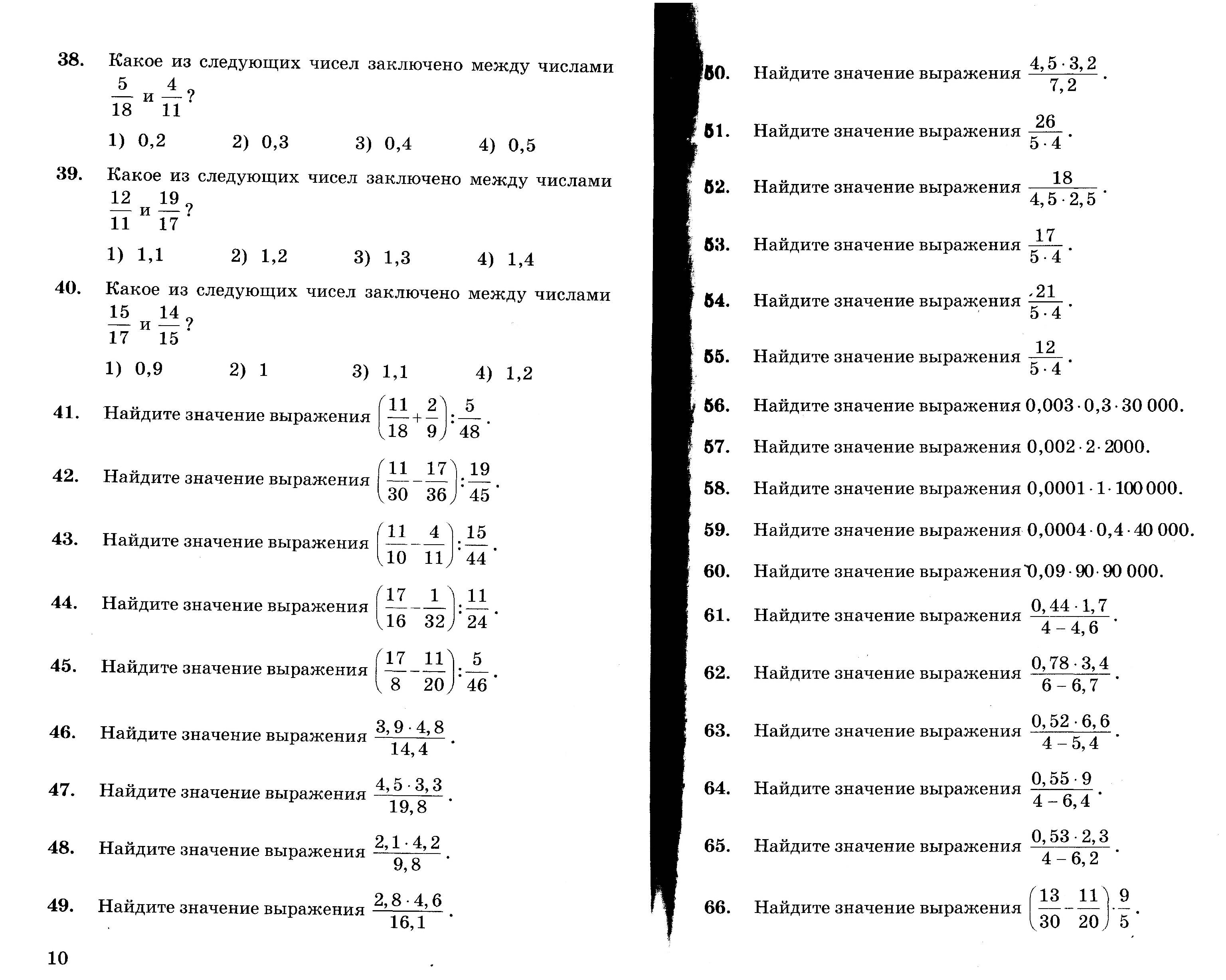 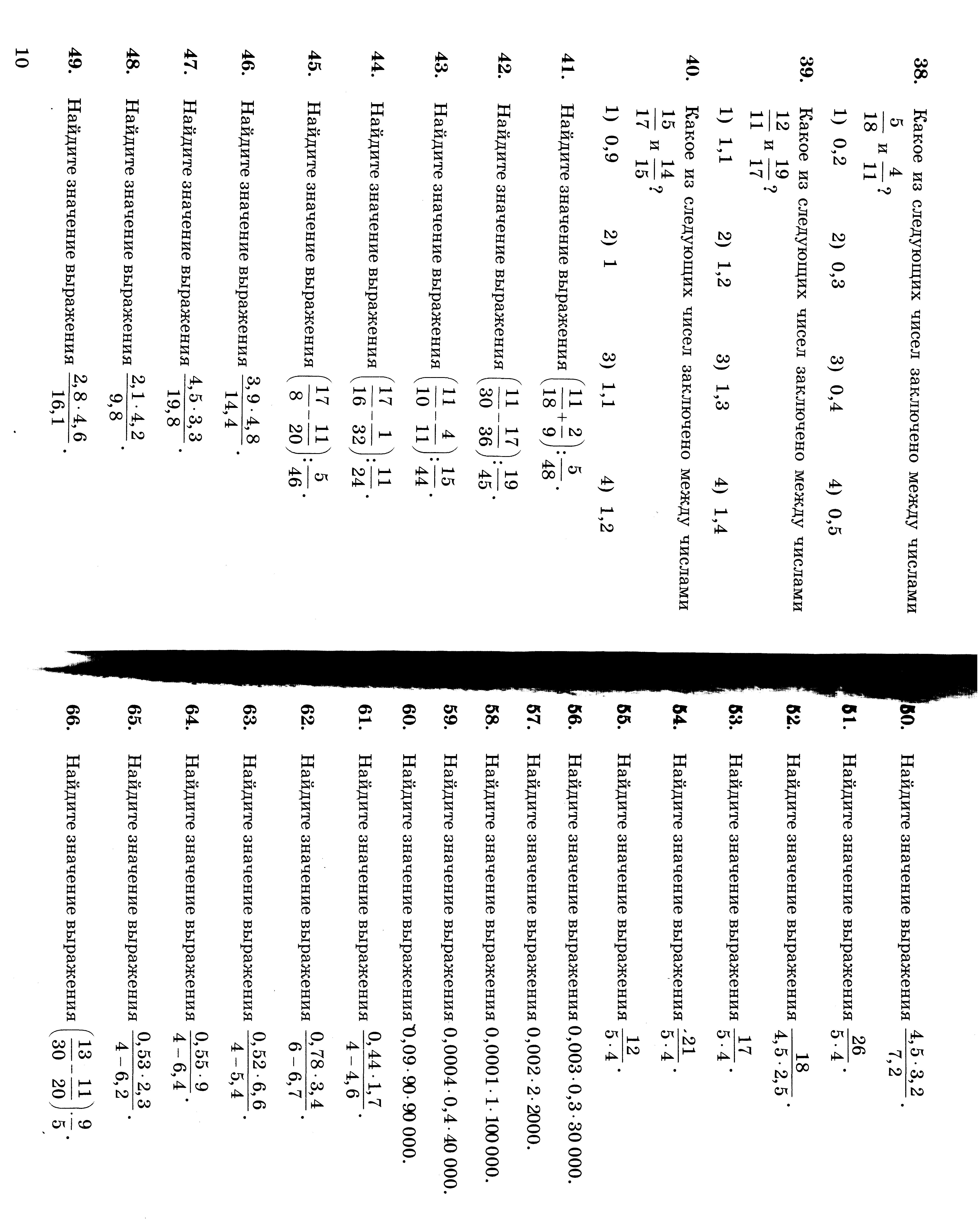 Тема 7 «Повторение: буквенные выражения»(Прислать фото 09.04.2020 г.)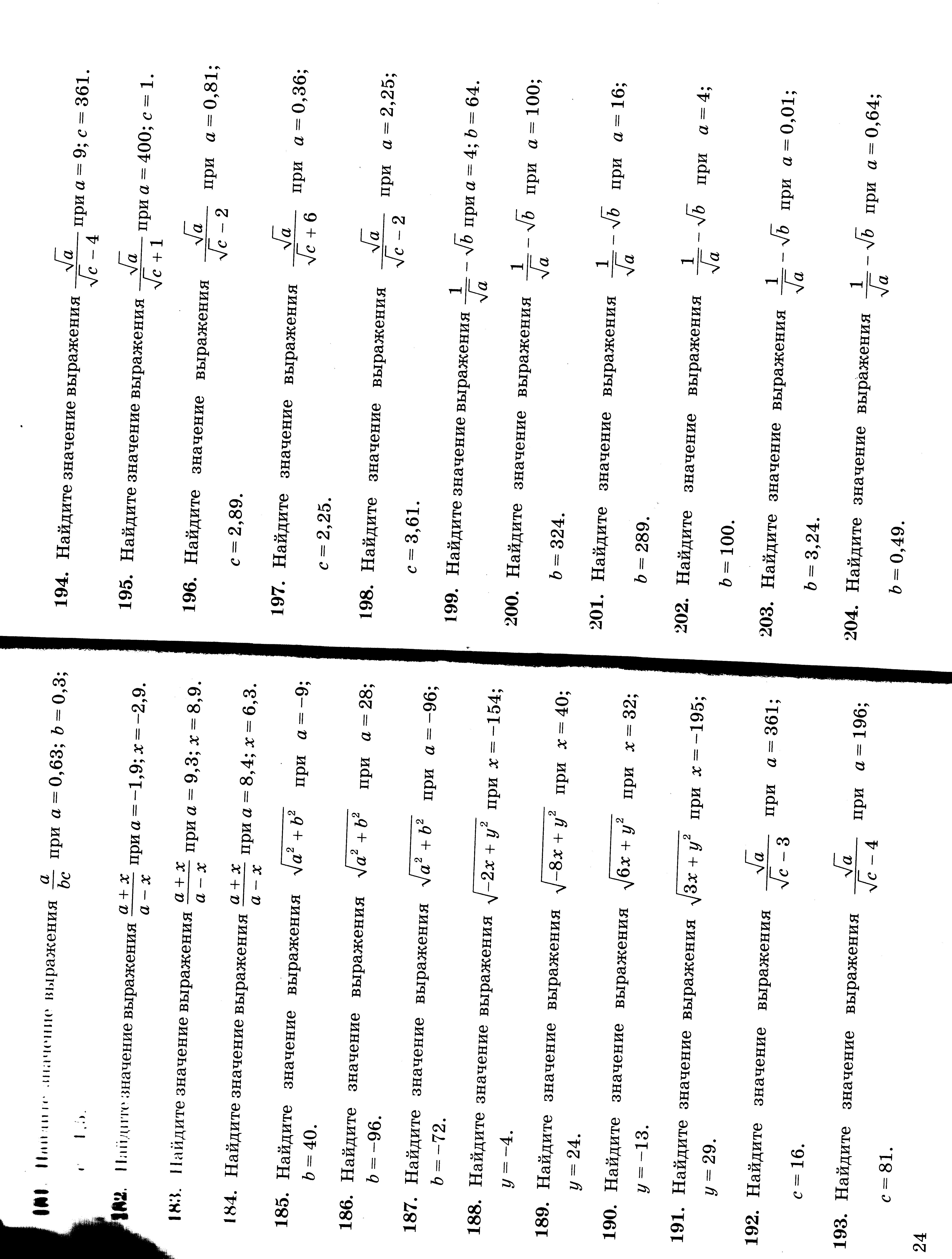 Тема 8 «Повторение: геометрия»(Прислать фото 10.04.2020 г.)Номер листаДлина (мм)Ширина (мм)1210148259442031481054420297А2А3А5А6